Муниципальное бюджетное нетиповое общеобразовательное учреждение «Гимназия №59»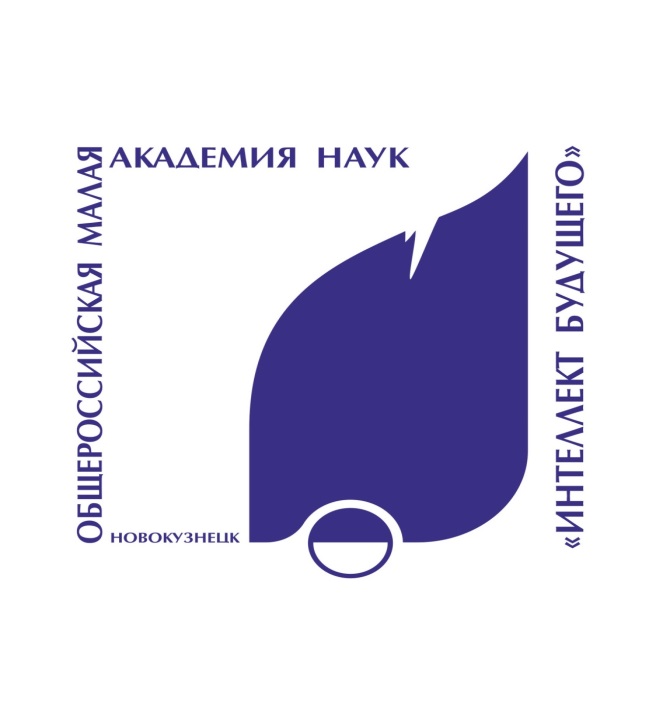 ПРОГРАММАшкольного этапа  региональной научно-практической конференции учащихся 1-11 классов 5-11 классы25 январяНовокузнецкий городской округ, 2019Обществознание История Каб 220Русский язык и культура речи МХК и искусствоКаб 213Биология, химия, география, научное краеведение КузбассаКаб 207Валеология и  ОБЖ Каб 6МатематикаИнформатикаКаб 217ФизикаКаб 300Английский язык Каб 101Руководитель:Ереметова И.П.Ереметова И.П.Ереметова И.П.Ереметова И.П.Члены жюри:Буцыкина Т.Н.Буцыкина Т.Н.Буцыкина Т.Н.Буцыкина Т.Н.Хорошилова Т.В.Хлусова Н.Л.Хорошилова Т.В.Хлусова Н.Л.Хорошилова Т.В.Хлусова Н.Л.Хорошилова Т.В.Хлусова Н.Л.Название работыНазвание работыНазвание работыФИО ученикаКлассФИО научного руководителяФИО научного руководителяВлияние цвета на работоспособность детей школьного возраста»Влияние цвета на работоспособность детей школьного возраста»Влияние цвета на работоспособность детей школьного возраста»Иордан Сергей6 ВХорошилова Татьяна ВикторовнаХорошилова Татьяна ВикторовнаКак сэкономить семейный бюджетКак сэкономить семейный бюджетКак сэкономить семейный бюджетГришаков Лев10АХорошилова Татьяна ВикторовнаХорошилова Татьяна ВикторовнаВлияние социального интеллекта на формирование качеств современных подростковВлияние социального интеллекта на формирование качеств современных подростковВлияние социального интеллекта на формирование качеств современных подростковКраюшкина Полина10АХорошилова Татьяна ВикторовнаХорошилова Татьяна ВикторовнаПолитические ориентации и электоральное поведение россиянПолитические ориентации и электоральное поведение россиянПолитические ориентации и электоральное поведение россиянВанькевич Анна11БХорошилова Татьяна ВикторовнаХорошилова Татьяна ВикторовнаОсновы взаимодействия власти и бизнесаОсновы взаимодействия власти и бизнесаОсновы взаимодействия власти и бизнесаПриз Александр11БХорошилова Татьяна ВикторовнаХорошилова Татьяна ВикторовнаСудьбы военнопленных в период северной войныСудьбы военнопленных в период северной войныСудьбы военнопленных в период северной войныЖилкина Мария9ББуцыкина Татьяна НиколаевнаБуцыкина Татьяна НиколаевнаПравовой статус женщины по нормативно – правовым актам Древней и Средневековой РусиПравовой статус женщины по нормативно – правовым актам Древней и Средневековой РусиПравовой статус женщины по нормативно – правовым актам Древней и Средневековой РусиГришаков Лев10АЕреметова Ирина ПавловнаЕреметова Ирина ПавловнаРуководитель:Кухаренко Т.В.Кухаренко Т.В.Кухаренко Т.В.Кухаренко Т.В.Члены жюри:Четвергова Л.И.Четвергова Л.И.Четвергова Л.И.Четвергова Л.И.Морозова Т.В.Гапоненко Н.В.Юркова С.П.Морозова Т.В.Гапоненко Н.В.Юркова С.П.Морозова Т.В.Гапоненко Н.В.Юркова С.П.Морозова Т.В.Гапоненко Н.В.Юркова С.П.Название работыНазвание работыНазвание работыФИО ученикаКлассФИО научного руководителяФИО научного руководителяПрирода родного края в шорских сказках и легендахПрирода родного края в шорских сказках и легендахПрирода родного края в шорских сказках и легендахШеманская Дарья Александровна5АЮркова Светлана ПетровнаЮркова Светлана ПетровнаФронтовые письма как вид эпистолярного жанраФронтовые письма как вид эпистолярного жанраФронтовые письма как вид эпистолярного жанраФедосеева Алина9БЧетвергова Людмила ИвановнаЧетвергова Людмила ИвановнаТворчество кузбасских художников. Художник моего города А.В.СусловТворчество кузбасских художников. Художник моего города А.В.СусловТворчество кузбасских художников. Художник моего города А.В.СусловНинева Виктория Эдуардовна11АГапоненко Наталья ВладимировнаГапоненко Наталья ВладимировнаФормирование духовного мира детей (на материалах российских и зарубежных мультфильмов)Формирование духовного мира детей (на материалах российских и зарубежных мультфильмов)Формирование духовного мира детей (на материалах российских и зарубежных мультфильмов)Хохрякова Анна Эдуардовна10АМорозова Татьяна ВладимировнаМорозова Татьяна Владимировна«Гитара» - была, есть и будет.«Гитара» - была, есть и будет.«Гитара» - была, есть и будет.Решетникова Ульяна Алексеевна7бРешетников Алексей ГеоргиевичРешетников Алексей ГеоргиевичРуководитель:Агафонова Е.Л.Агафонова Е.Л.Агафонова Е.Л.Агафонова Е.Л.Члены жюри:Воробьева О.В.Деева И.Я.Клименко Ж.Н.Воробьева О.В.Деева И.Я.Клименко Ж.Н.Воробьева О.В.Деева И.Я.Клименко Ж.Н.Воробьева О.В.Деева И.Я.Клименко Ж.Н.Название работыНазвание работыНазвание работыФИО ученикаКлассФИО научного руководителяФИО научного руководителяЭлектронные учебникиЭлектронные учебникиЭлектронные учебникиСтарков Алексей6АВоробьева Ольга ВасильевнаВоробьева Ольга ВасильевнаАнтоцианы  растений и их применениеАнтоцианы  растений и их применениеАнтоцианы  растений и их применениеМонетова Елена Валерьевна8 ВДеева Ирина ЯковлевнаДеева Ирина ЯковлевнаТайны кухонной посудыТайны кухонной посудыТайны кухонной посудыНовоселова Ксения Андреевна8ВАгафонова Елена ЛеонидовнаАгафонова Елена ЛеонидовнаПамятные улицы г.НовокузнецкаПамятные улицы г.НовокузнецкаПамятные улицы г.НовокузнецкаШишкина Екатерина КирилловнаБорисова Алиса Ивановна8 БКлименко Жанна НиколаевнаКлименко Жанна НиколаевнаБиоритмы учеников 7Б класса МБНОУ «Гимназия №59»Биоритмы учеников 7Б класса МБНОУ «Гимназия №59»Биоритмы учеников 7Б класса МБНОУ «Гимназия №59»Дуплинская Ирина 7 БДеева Ирина ЯковлевнаДеева Ирина ЯковлевнаРуководитель:Трубина Т.С.Трубина Т.С.Трубина Т.С.Трубина Т.С.Члены жюри:Варава Л.И. Воробьева Е.В.Дорофеева Н.В.Варава Л.И. Воробьева Е.В.Дорофеева Н.В.Варава Л.И. Воробьева Е.В.Дорофеева Н.В.Варава Л.И. Воробьева Е.В.Дорофеева Н.В.Название работыНазвание работыНазвание работыФИО ученикаКлассФИО научного руководителяФИО научного руководителяВлияние мультфильмов на здоровье ребенка                      Влияние мультфильмов на здоровье ребенка                      Влияние мультфильмов на здоровье ребенка                      Ерыгина Полина Антоновна6АМазурина Светлана ЮрьевнаМазурина Светлана ЮрьевнаЗдоровое питаниеЗдоровое питаниеЗдоровое питаниеКолчанова Маргарита Борисовна7БВарава Лариса ИвановнаВарава Лариса ИвановнаКак воздействовать на человека, чтобы он захотел правильно питатьсяКак воздействовать на человека, чтобы он захотел правильно питатьсяКак воздействовать на человека, чтобы он захотел правильно питатьсяЕрмолаева Марта Юрьевна7БВарава Лариса ИвановнаВарава Лариса ИвановнаВлияние социальных сетей на современных подростковВлияние социальных сетей на современных подростковВлияние социальных сетей на современных подростковЭбиналь Виктория Алексеевна8вВоробьева Елена ВладимировнаВоробьева Елена ВладимировнаРуководитель:Кицул Т.В.Кицул Т.В.Кицул Т.В.Кицул Т.В.Члены жюри:Балгереева Е.С.Балгереева Е.С.Балгереева Е.С.Балгереева Е.С.Рыбакова А.Ф.Дымович Е.Е.Рыбакова А.Ф.Дымович Е.Е.Рыбакова А.Ф.Дымович Е.Е.Рыбакова А.Ф.Дымович Е.Е.Название работыНазвание работыНазвание работыФИО ученикаКлассФИО научного руководителяФИО научного руководителяЗадачи на проценты и «экономические» задачи в ЕГЭЗадачи на проценты и «экономические» задачи в ЕГЭЗадачи на проценты и «экономические» задачи в ЕГЭЖариков Евгений7ББалгереева Евгения СергеевнаБалгереева Евгения СергеевнаЗадачи про НовокузнецкЗадачи про НовокузнецкЗадачи про НовокузнецкСтреканов Кирилл Андреевич5БРыбакова Анастасия ФедоровнаРыбакова Анастасия ФедоровнаПроцентные вычисленияПроцентные вычисленияПроцентные вычисленияХудеева Мария7ВКицул Татьяна ВасильевнаКицул Татьяна ВасильевнаЗанимательный тест или учимся играяЗанимательный тест или учимся играяЗанимательный тест или учимся играяЗалевская Анастасия ,Котовщикова Анюта Юрьевна6БДымович Елена ЕвгеньевнаДымович Елена ЕвгеньевнаРуководитель:Майцветова Н.С.Майцветова Н.С.Майцветова Н.С.Майцветова Н.С.Члены жюри:Кузнецова Т.Г.Кузнецова Т.Г.Кузнецова Т.Г.Кузнецова Т.Г.Плотникова Н.А.Плотникова Н.А.Плотникова Н.А.Плотникова Н.А.Название работыНазвание работыНазвание работыФИО ученикаКлассФИО научного руководителяФИО научного руководителяМеталлы с памятью формуМеталлы с памятью формуМеталлы с памятью формуЛаншаков Виталий Алексеевич9БПлотникова Нина АлексеевнаПлотникова Нина АлексеевнаИзготовление рабочей модели двигателя СтирлингаИзготовление рабочей модели двигателя СтирлингаИзготовление рабочей модели двигателя СтирлингаКишкарёв Александр8БКузнецова Татьяна ГеннадьевнаКузнецова Татьяна ГеннадьевнаЗаконы гидродинамики в действующей модели гидравлического экскаватораЗаконы гидродинамики в действующей модели гидравлического экскаватораЗаконы гидродинамики в действующей модели гидравлического экскаватораКузнецов Даниил8ВКузнецова Татьяна ГеннадьевнаКузнецова Татьяна ГеннадьевнаРуководитель:Алексенко А.А.Алексенко А.А.Алексенко А.А.Алексенко А.А.Члены жюри:Хохрякова Л.Г.Камалиева Е.В.Сульгина Е.Г.Хохрякова Л.Г.Камалиева Е.В.Сульгина Е.Г.Хохрякова Л.Г.Камалиева Е.В.Сульгина Е.Г.Хохрякова Л.Г.Камалиева Е.В.Сульгина Е.Г.Название работыНазвание работыНазвание работыФИО ученикаКлассФИО научного руководителяФИО научного руководителяАббревиатура как лингвистическая особенность on-line общенияАббревиатура как лингвистическая особенность on-line общенияАббревиатура как лингвистическая особенность on-line общенияНадежкин Макар Игоревич7ААлексенко Алена АлександровнаАлексенко Алена АлександровнаФастфуд в США и РоссииФастфуд в США и РоссииФастфуд в США и РоссииОчаева Виктория Евгеньевна7ААлексенко Алена АлександровнаАлексенко Алена АлександровнаИспользование мнемотехники при изучении иностранного языкаИспользование мнемотехники при изучении иностранного языкаИспользование мнемотехники при изучении иностранного языкаПермякова Ксения6аГордеева Ксения ИгоревнаГордеева Ксения ИгоревнаСравнительный анализ 
международных экзаменов 
по английскому языку Сравнительный анализ 
международных экзаменов 
по английскому языку Сравнительный анализ 
международных экзаменов 
по английскому языку  Юван Анастасия Руслановна7Хан Мария ЛеонидовнаХан Мария Леонидовна